Domeno (feat. Kaïn) – Alleys V.F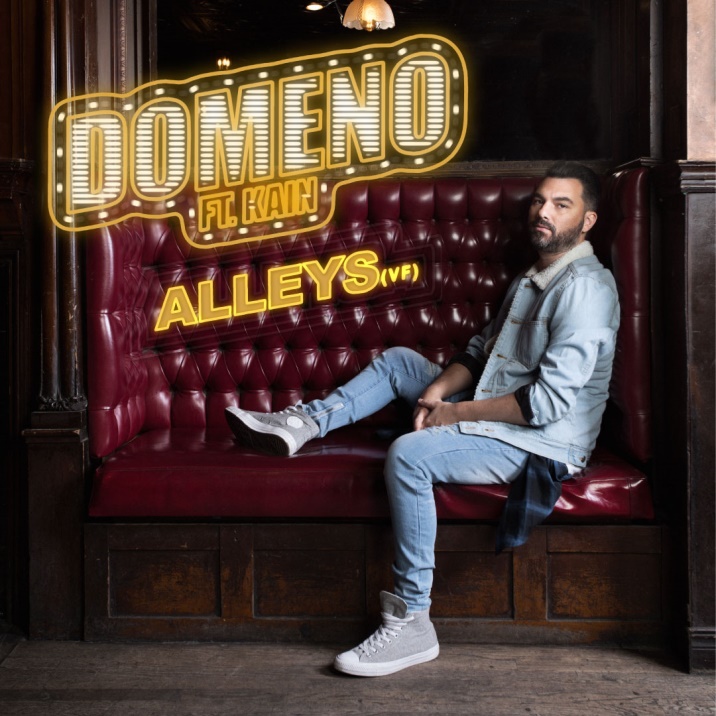 Sur la scène internationale, aucun DJ Québécois ne connaît une ascension aussi fulgurante que  Domeno. L’artiste Montréalais fait danser les foules de New York à Amsterdam, d’Ibiza à Miami. Ses pièces sont jouées par les plus grands noms de la scène électro comme Hardwell, David Guetta, Afrojack et Martin Garrix.  Au Québec, son immense succès « Lies » a conquis les ondes radiophoniques pendant 47 semaines consécutives et est devenus la 2e chanson la plus joué à la radio au Québec en 2018. Auteur-compositeur ingénieux et réalisateur passionné, Domeno décide de lancer « Elisa Recordings », un tout nouveau label musical Dance, en collaboration avec son gérant (Patrice Laflamme) et de Coyote Records (Rafael Perez), sur lequel paraîtront ses prochaines créations musicalesLa chanson : Alleys Après le succès de « Lies » Domino a décidé de prendre son temps afin de revenir en force. Durant son absence, il a composé la chanson thème de XOXO Télé, en plus de réaliser l’album de « Zagata » (Jesse proteau). Pour « Alleys », Domeno a décidé de s’entourer de la crème de la crème. Le duo Swaggernautz qui ont notamment écrit pour Troye Sivan, Pitbull, Kaskade, etc, et qui ont plus de 60 Top 20 mondialeAndrew Allen qui a écrit pour Carly Rae Jepsen, Meghan Trainor, Cody Simpson, etcRichard Bynon qui a composé pour Flo Rida, Zara Larsson, Jonathan Roy, etcPierre Bouvier (Simple Plan) au niveau des vocales Anglophones.Steve Veilleux (KaÏn) au niveau des vocales Francophones.STATS//
Instagram:       + 8,858 abonnésFacebook:       + 29,298 abonnésYoutube:         + vues
Spotify:           + 7 millions

FAITS SAILLANTS DOMENO //« Lies » a été 47 semaines consécutives dans le Top10 du Top100 BDS Adisq (2018)« Lies » est la 2e chanson la plus joué au Québec en 2018 (BDS)« Lies » a été #1 dans le Top25 BDS adulte contemporain« Lies » a été #2 dans le Top100 BDS Adisq« Lies » a été #10 dans le Mediabase Canadien AC« Lies » a eu plusieurs synchro, notamment pour le publicité du Montréal en Lumière 2018, Révolution, XOXO Télé et Le jeu.Il a composé la chanson thème de XOXO TéléIl a participé au « Ultra Music Festival » en 2015Il a remplacé le légendaire « Steve Angello » (Swedish house mafia), lors du Île Sonic 2018FAITS SAILLANTS KAÏN //400 000 albums vendus en carrière20 nominations au Gala de l’Adisq10 prix Socan #1 chanson populaireGroupe de l’année Adisq 20061 nomination groupe de l’année au Juno Awards
MARKETING //Il y aura un teaser décompte durant 7 jours sur les réseaux sociaux de Domeno.Un communiqué annoncera la sortie de la chanson.Une publication sur les réseaux sociaux de Domeno et Kaïn sera faite avec un SmartUrl redirigeant sur les différentes plateformes Envoi d’une newsletter pour annoncer la sortieUn bouton ‘’suivre cet artiste sur Spotify’’ sera ajouté à la newsletterDes publications seront sponsorisées sur Facebook et Instagram à partir des pages de Domeno et Kaïn Pistage radioRelations de pressesTournée radioMention de Spotify et des playlists dans des publications sponsoriséesMention de Apple Music, Amazon, Deezer sur Facebook/Instagram quand la chanson sera dans des playlistsPartage de l’album sur Spotify directement dans les stories instagram de Domeno et KaïnPLAYLISTS VISÉES SPOTIFY//QuéPop // + de 19,000 écoutes pour « Lies VF »Bonne St-JeanMétroboulot // + de 17,000 écoutes pour « Lies VF »Café montréalaisDonne Toé // + de 1,800 écoutes pour « Lies VF »Montreal-Paris // + de 800 écoutes pour « Lies VF »La hit liste // + de 900 écoutes pour « Lies VF »PLAYLISTS VISÉES APPLE//Musique Francophone replay // + de 16,000 écoutes pour « Lies VF»French Celebration // + de 5,000 écoutes pour « Lies VF »Saint-Jean Baptiste Day party // + de 500 écoutes pour « Lies VF »The A-List : Musique Francophone // Plus de 300 écoutes pour « Lies VF »MOOD //ChillFolkDanceEDMTrainingPartyFunEnergeticHappyMANAGEMENT
Patrice Laflamme | patrice@mamasboymusic.com
+1 (438) 882-8259INFOS //Artiste : DomenoFeature : KaïnTitre : Alleys V.F
Durée : 3 :28CanCon : Oui
Auteur : Tat Tong, Jovany Javier, Andrew Allen, Jesse Proteau, Domenic Pandolfo, Steve VeilleuxCompositeur : Domenic Pandolfo, Richard Beynon, Tomas Shaw, Ryan HendersonRéalisateur : Domenic PandolfoCo-réalisateur : Richard Beynon
Maison de disque : Elisa RecordingsÉditeur : Sony ATV, Universal, Musicor
Distributeur : UMC
Code ISRC : CA-DIM-19-00006